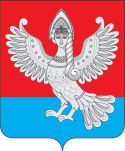 Муниципальное образование «Пучежское городское поселениеПучежского муниципального района Ивановской области»Совет Пучежского городского поселенияТретьего созываРЕШЕНИЕ                от 26.11.2019                                                         № 180г. ПучежО внесении изменений в решение Совета Пучежского городского поселения от 10.06.2019 № 155 «Об утверждении прогнозного планаи условий  приватизации имущества, находящегося в собственностиПучежского городского поселения Пучежского  муниципального района, на 2019год и на плановый период 2020 и 2021 годов»               В целях реализации положений Федерального Закона от 06.10.2003г. № 131-ФЗ «Об общих принципах организации местного самоуправления в Российской федерации», в соответствии с пунктом 1 ст.10 Федерального Закона от 21.12.2001г. № 178-ФЗ «О приватизации государственного и муниципального имущества», Положением «О порядке формирования, управления и распоряжения имуществом, находящемся в муниципальной собственности Пучежского городского поселения Пучежского муниципального района», утвержденным решением Совета Пучежского городского поселения 28.07.2014г. №22 , Уставом Пучежского городского поселения Пучежского муниципального района   Совет Пучежского городского поселения решил:   Внести изменения в Прогнозный план и условия приватизации имущества, находящегося в собственности Пучежского городского поселения Пучежского муниципального  района  на  2019 год и на плановый период 2020 и 2021 годов, утвержденный решением Совета Пучежского городского поселения от 10.06.2019 № 155 следующие изменения:1.1. В Приложении № 1 к решению Совета Пучежского городского поселения от 10.06.2019 г № 155 в пунктах 5,6,7,8 в графе  «Способ приватизации» слова «продажа на аукционе, открытом по составу участников»  заменить словами «продажа на открытом  конкурсе в электронной  форме».2.    Настоящее решение вступает в силу с момента его опубликования.Глава Пучежского городского поселенияПучежского муниципального района                                     Е.В.Шумакова   Приложение N 1к решению Совета Пучежского городского поселения от 26.11.2019г.№180      Изменения в прогнозный плани условия приватизации имущества, находящегося в собственности Пучежского городского поселения Пучежского муниципального района, на  2019 год и плановый период 2020 и 2021 годов№ п/пНаименование имущества, его местонахождение,индивидуализирующие характеристики Балансовая принадлежностьНазначение имуществаСпособ приватизацииЦена начального предложения (с учетом НДС) руб.Шаг аукционаВеличина снижения начальной цены (шаг понижения не более 10% цены первоначального предложения)Минимальная цена предложения (цена осечения) (50% начальной цены несостоящегося аукциона)Форма и сроки платежа за преобретенное имущество123456789105Трансформаторная подстанция № 23 г. Пучеж,ул. 1 Производственная, напротив базы МУП «Райтопсбыт»:(двухэтажное кирпичное здание. РУ-10 кВ, РУ-0,4 кВ, трансформатор ТМ-100-10/0,4).Пучежское городское поселениеОбъекты электросетевого хозяйстваПродажа на открытом  конкурсе в электронной  формеПо оценочной стоимости на основании  отчета независимого оценщика и затрат на организацию и проведение приватизации1% начальной цены продажБезналичная форма расчетов: единовременный платеж в течении 10 рабочих дней с даты заключения договора купли-продажи6ВЛ-10 кВ №104от ПС «Пучеж» ул. Кирова, пер. 3 Южный вдоль реки Родинка до территории ООО «МедиАрт»: (двухцепная  ВЛ на ж/б опорах, количество опор на ВЛ-10 кВ №104 - 28 штук, провод АС-70, протяженностью 2,14 км.Пучежское городское поселениеОбъекты электросетевого хозяйстваПродажа на открытом  конкурсе в электронной  формеПо оценочной стоимости на основании  отчета независимого оценщика и затрат на организацию и проведение приватизации1% начальной цены продажБезналичная форма расчетов: единовременный платеж в течении 10 рабочих дней с даты заключения договора купли-продажи7ВЛ-10 кВ  №106 от ПС «Пучеж» ул.Кирова, пер. 3 Южный вдоль реки Родинка до территории ООО «МедиАрт»: (двухцепная ВЛ на ж/б опорах, количество опор на  ВЛ-10 кВ № 106 - 22 штуки, провод АС-70), протяженностью 1,87 км.Пучежское городское поселениеОбъекты электросетевого хозяйстваПродажа на открытом  конкурсе в электронной  формеПо оценочной стоимости на основании  отчета независимого оценщика и затрат на организацию и проведение приватизации1% начальной цены продажБезналичная форма расчетов: единовременный платеж в течении 10 рабочих дней с даты заключения договора купли-продажи8ВЛ-0,4 кВ от подстанции № 2 ООО «МедиАрт»- вдоль улицы Заводская до дет. комбината «Колокольчик»: (ВЛ-0,4 кВ на деревянных опорах с ж/б приставками, количество опор - 10 штук. провод А-50, А-35, А-35). Протяженностью 0,279 км.Пучежское городское поселениеОбъекты электросетевого хозяйстваПродажа на открытом  конкурсе в электронной  формеПо оценочной стоимости на основании  отчета независимого оценщика и затрат на организацию и проведение приватизации1% начальной цены продажБезналичная форма расчетов: единовременный платеж в течении 10 рабочих дней с даты заключения договора купли-продажи